常州日商俱楽部セミナー・懇親会申し込み日時：　　　　　　　２０２１年１２月２４日（金）セミナー会場：	新北区マルコポーロホテル（新北马哥孛罗酒店）懇親会会場：	新北区マルコポーロホテル（新北马哥孛罗酒店）常州日商俱楽部総会にご出席される方　　　１４：４０～１５：２０受付常州日商俱楽部総会にご出席されない方　　１５：２０～１５：５０受付懇親会のみご参加される方　　　　　　　　　　　１８：００～１８：００受付―――――――――――――――――申し込み用紙―――――――――――――――――To：　　常州日商俱楽部事務局		　：王維新e-mail：kaiin@czjcc.net     Tel：0519－8988－9923送迎バスのご利用をご希望の場合は、記入欄に便名をお書きください。時間は下記に記します。懇親会にご出席希望のお客様は、所属会に〇を付けて下さい。複数可非会員とは、常州日商俱楽部、武進の会、ひとりぼっち会会員ではないご参加者です。送迎バス※送迎バスをご利用のお客様へ　　〇　集合場所はフェニックスホテル敷地内となります。それほど長くは停車できませんので、時間厳守をお願いします。　　〇　日本食街、ハピネスホテル周辺で集合する予定でしたが、バスを駐車する時間とスペーズが無く、今回はフェニックスホテルを集合場所と致しました。　　　　　ご理解下さい。　　〇　バスに乗車する際、健康码、行程码の提示をお願いします。セミナー・懇親会両方にご参加の場合は、人数に関係なく1人２００元戴きます。
常州日商俱楽部又は武進の会又はひとりぼっち会の会員ではない方は1人２５０元戴きます。懇親会に参加される方は、ホテルから発票が出ます。ご希望の方は、申込書に貴社の社名と税務番号をご記入ください。懇親会終了後にホテル担当者から発票をお受取り下さい。キャンセルされる場合、１２月１７日（金）までにメールにて事務局までご連絡下さい。キャンセルのご連絡が無い場合は、キャンセル料金が発生する事をご了承下さい。当日キャンセルは懇親会費を１００％いただきます。締切りは１２月１７日（金）です。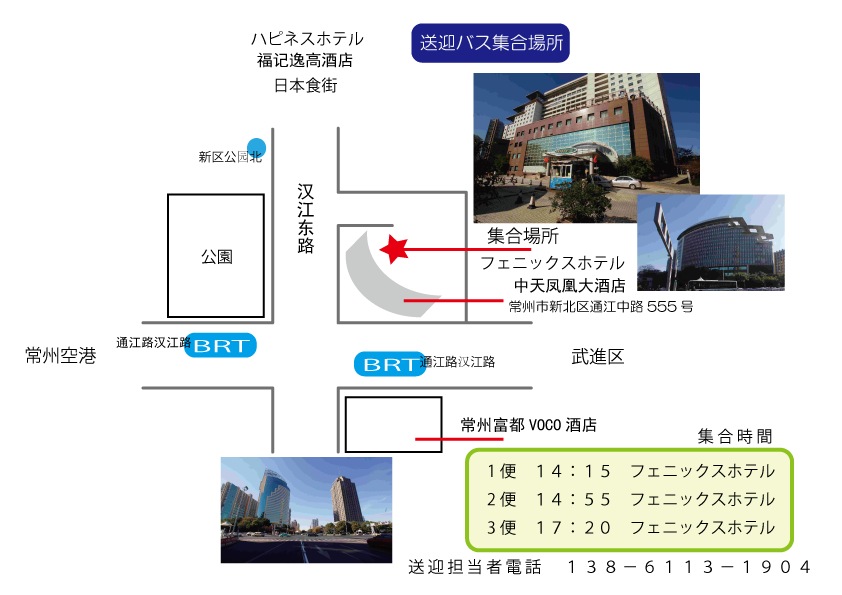 貴社名：税務番号：貴社名：税務番号：貴社名：税務番号：ご出席者名メールアドレスセミナーのみ無料懇親会２００元（非会員２５０元）セミナー、懇親会２００元（非会員２５０元）送迎バス行き１便　2便　3便送迎バス帰り4便（帰り）日商会ひとり武進会参加・不参加参加・不参加参加・不参加参加・不参加参加・不参加参加・不参加参加・不参加参加・不参加参加・不参加参加・不参加合計合計便名集合場所/出発時間行先/到着時間1便（行き）１４：１５　フェニックスホテル１４：３０　マルコポーロホテル2便（行き）１４：５５　フェニックスホテル１５：１０　マルコポーロホテル3便（行き）１７：２０　フェニックスホテル１７：４０　マルコポーロホテル4便（帰り）２０：００～２０：３０マルコポーロホテルハピネスホテル→フェニックスホテル→南大街（enjoin）　→北大街（北大街京城豪苑　ユニクロ付近）